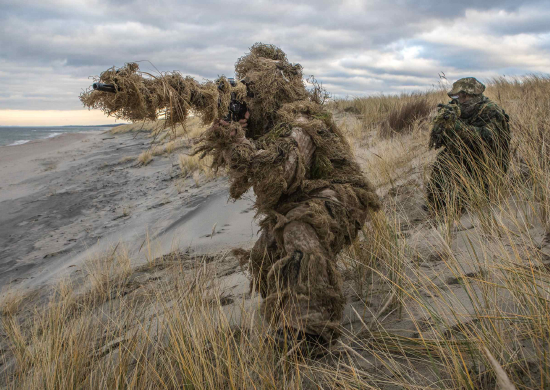 ДЕЙСТВИЯ ПРИ ОБНАРУЖЕНИИДИВЕРСИОННО-РАЗВЕДЫВАТЕЛЬНОЙ ГРУППЫПризнаки обнаружения диверсионно-разведывательной группы:- появление в населенных пунктах посторонних лиц, отличающихся 
от местных жителей манерой речи;- незнакомые лица плохо ориентируются на местности;- незнакомые лица пытаются арендовать жилье без оформления договора найма, в том числе за сумму, значительно превышающую среднерыночную;- незнакомые лица пытаются выяснить пути подхода к критически важным объектам, местность, труднопроходимые участки и дороги, господствующие высоты, естественные укрытия, источники воды, проводят разведку мест расположения подразделений Вооруженных сил Российской Федерации, их систем охраны и обороны, мест хранения оружия и боеприпасов, военной техники, интересуются характером деятельности войск, маршрутов движения, ведут детальную видеосъемку объектов жизнеобеспечения, органов государственной власти и т.д.НЕЗАМЕДЛИТЕЛЬНО идите в противоположную сторону, при этом позвоните по одному из номеров 02/102 или 112, сообщите:место и время обнаружения диверсионно-разведывательной группы;направление движения диверсионно-разведывательной группы;наличие или отсутствие у диверсионно-разведывательной группы средств поражения, фото-и видеосъемки (при наличии визуальных возможностей);иную информацию, имеющуюся значение для принятия решения 
о пресечении нахождения диверсионно-разведывательной группы.Обязательно дождитесь прибытия оперативно-следственной группы 
в безопасном месте.